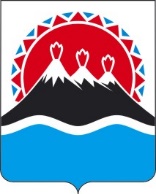 РЕГИОНАЛЬНАЯ СЛУЖБАПО ТАРИФАМ И ЦЕНАМ КАМЧАТСКОГО КРАЯПОСТАНОВЛЕНИЕВ соответствии с Федеральным законом от 07.12.2011 № 416-ФЗ 
«О водоснабжении и водоотведении», постановлением Правительства Российской Федерации от 13.05.2013 № 406 «О государственном регулировании тарифов в сфере водоснабжения и водоотведения», приказом ФСТ России от 27.12.2013 № 1746-э «Об утверждении Методических указаний по расчету регулируемых тарифов в сфере водоснабжения и водоотведения», Законом Камчатского края от 22.11.2022 № 155 «О краевом бюджете на 2023 год и на плановый период 2024 и 2025 годов», постановлением Правительства Камчатского края от 07.04.2023 № 204-П «Об утверждении Положения о Региональной службе по тарифам и ценам Камчатского края», протоколом Правления Региональной службы по тарифам и ценам Камчатского края от 18.12.2023 № хххПОСТАНОВЛЯЮ:1. Внести в приложение 3 к постановлению Региональной службы по тарифам и ценам Камчатского края от 08.12.2023 № ххх «Об утверждении тарифов на питьевую воду (питьевое водоснабжение) КГУП «Камчатский водоканал» потребителям Елизовского городского поселения, Новоавачинского и Пионерского сельских поселений Елизовского муниципального района на 2024 - 2028 годы» изменения, изложив их в редакции согласно приложению к настоящему постановлению.2.	Настоящее постановление вступает в силу с 1 января 2024 года.Приложение 1к постановлению Региональной службы по тарифам и ценам Камчатского краяот 18.12.2023 № ххх«Приложение 3к постановлению Региональной службыпо тарифам и ценам Камчатского края от 08.12.2023 № хххТарифы на питьевую воду (питьевое водоснабжение) КГУП «Камчатский водоканал» потребителям Елизовского городского поселения, Новоавачинского и Пионерского сельских поселений Елизовского муниципального района на 2024 - 2028 годы Экономически обоснованные тарифы потребителям (кроме населения и исполнителей коммунальных услуг для населения) (без НДС)Льготные тарифы для населения и исполнителей коммунальных услуг для населения (с НДС)»[Дата регистрации] № [Номер документа]г. Петропавловск-КамчатскийО внесении изменений в постановление Региональной службы по тарифам и ценам Камчатского края от 08.12.2023 № ххх «Об утверждении тарифов на питьевую воду (питьевое водоснабжение) КГУП «Камчатский водоканал» потребителям Елизовского городского поселения, Новоавачинского и Пионерского сельских поселений Елизовского муниципального района на 2024 - 2028 годы»Руководитель[горизонтальный штамп подписи 1]М.В. Лопатникова№ п/пГод (период) Тарифы на питьевую воду (питьевое водоснабжение), руб./куб.мТарифы на питьевую воду (питьевое водоснабжение), руб./куб.м№ п/пГод (период) без НДСс НДС1.01.01.2024-30.06.202415,7818,941.01.07.2024-31.12.202425,2230,262.01.01.2025-30.06.202522,2726,722.01.07.2025-31.12.202522,2726,723.01.01.2026-30.06.202620,9925,193.01.07.2026-31.12.202620,9925,194.01.01.2027-30.06.202720,9925,194.01.07.2027-31.12.202721,9926,395.01.01.2028-30.06.202821,8326,205.01.07.2028-31.12.202821,8326,20№ п/пГод (период) Тарифы на питьевую воду (питьевое водоснабжение), руб./куб.м1.01.01.2024-30.06.202415,961.01.07.2024-31.12.202419,15